Информация о сроках проведения итогового собеседованияИтоговое собеседование как условие допуска к ГИА проводится для обучающихся IX классов в феврале последнего года обучения по темам (текстам), сформированным Федеральной службой по надзору в сфере образования и науки (далее - Рособрнадзор). Для участия в итоговом собеседовании участники подают заявление не позднее, чем за две недели до начала проведения итогового собеседования. Продолжительность выполнения итогового собеседования – 15 минут Результатом итогового собеседования является "зачет" или "незачет". В случае если обучающийся получил за итоговое собеседование неудовлетворительный результат ("незачет"), он допускается повторно к проведению итогового собеседования в дополнительные сроки (в марте и мае текущего учебного года). В 2022 -2023 учебном году итоговое собеседование проводится 8 февраля. Дополнительные сроки – 15 марта 2023 года, 15 мая 2023 года. 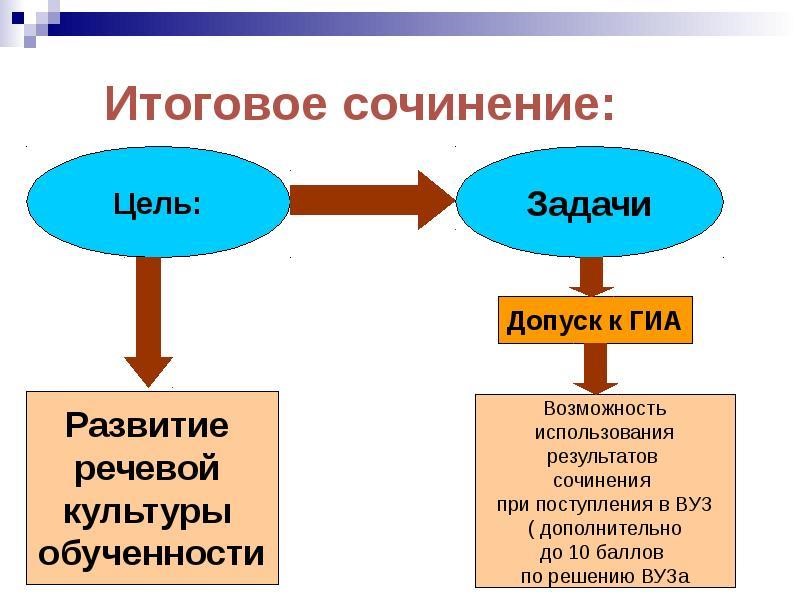 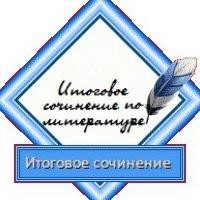 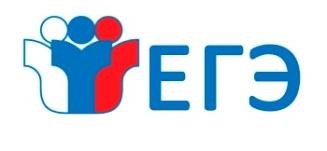 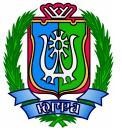 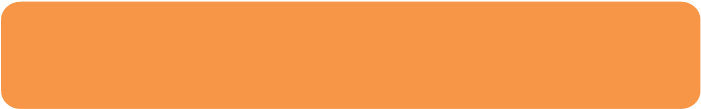 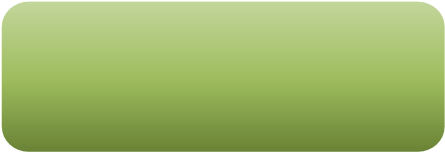 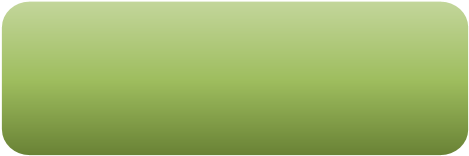 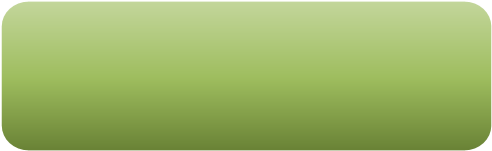 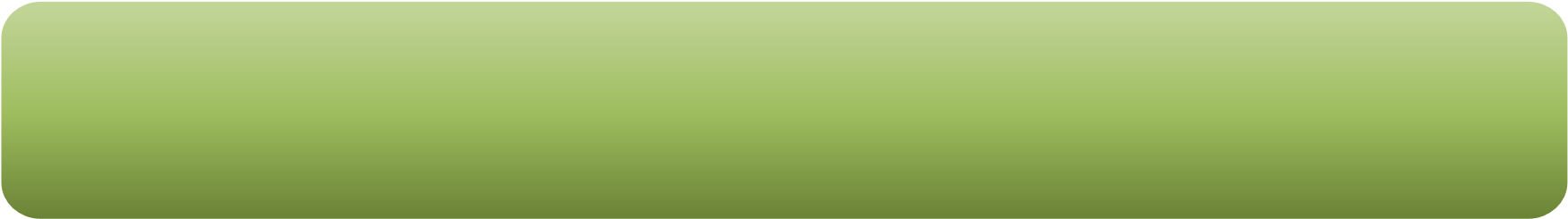 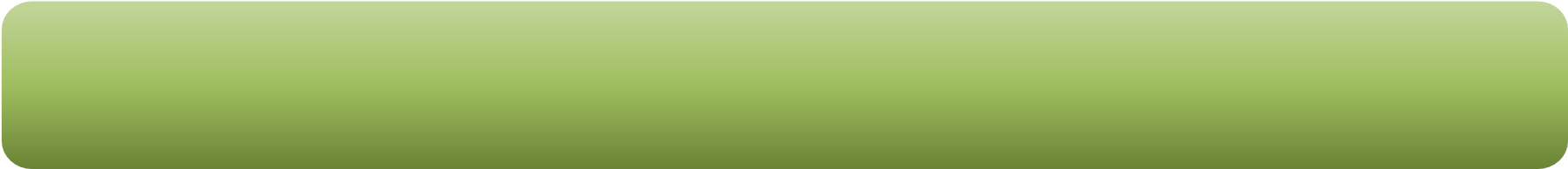 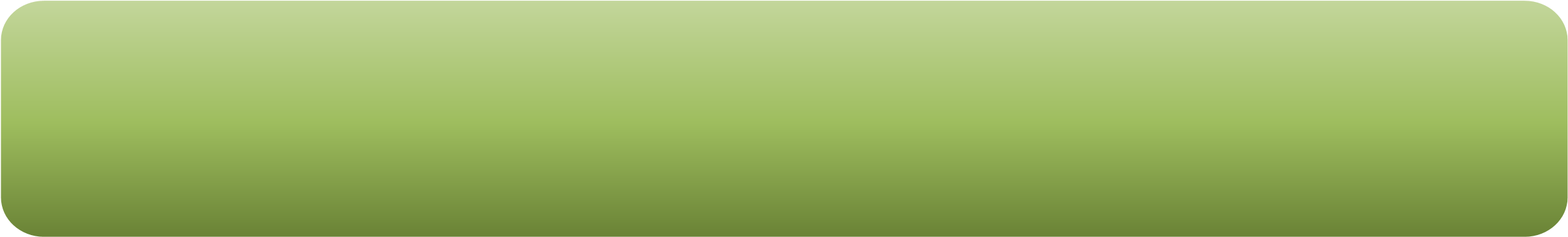 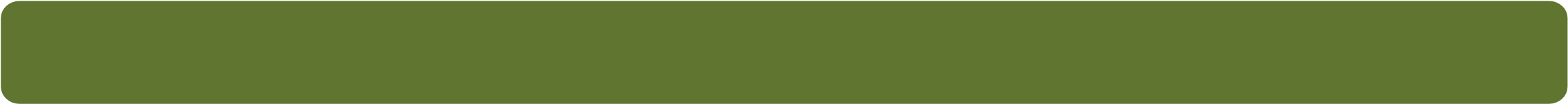 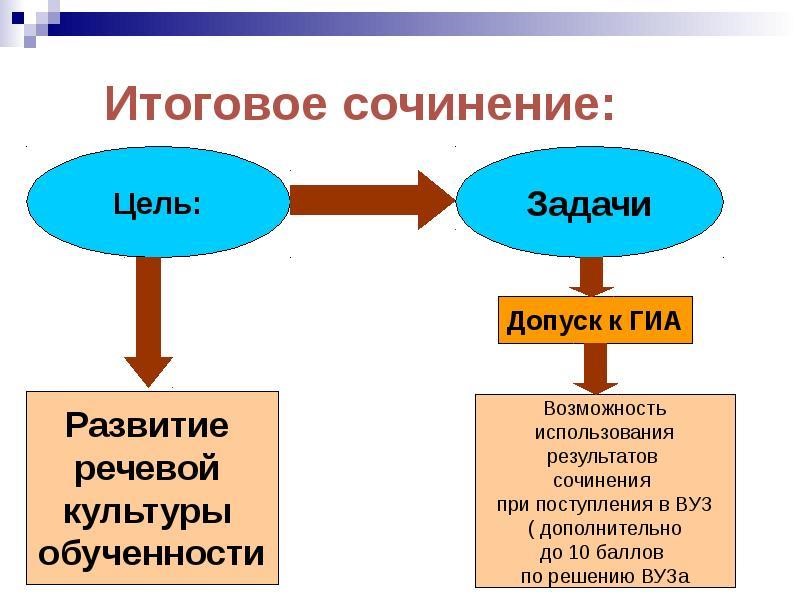 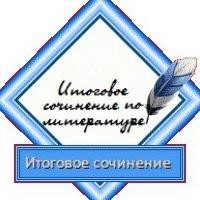 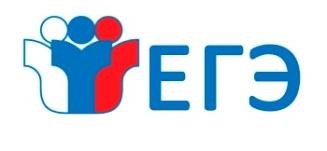 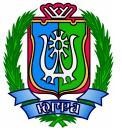 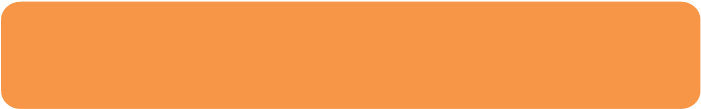 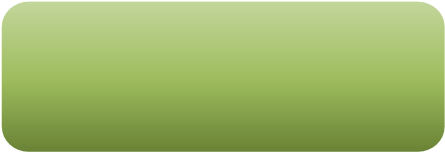 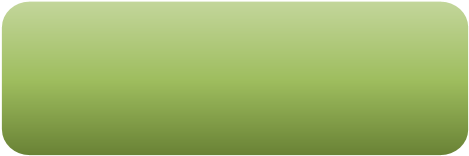 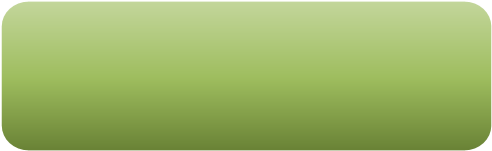 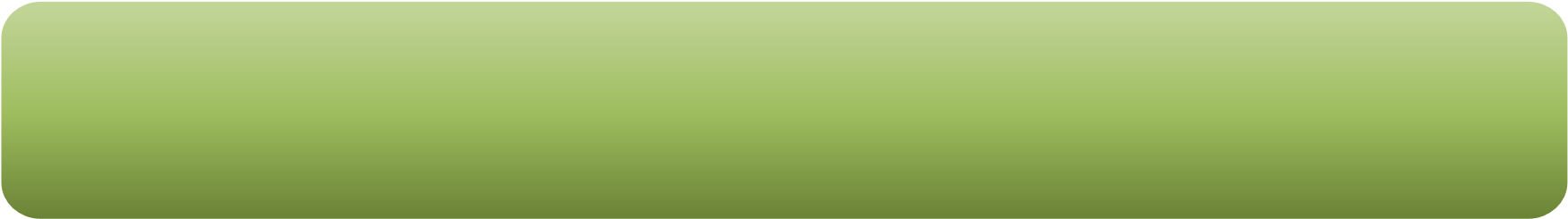 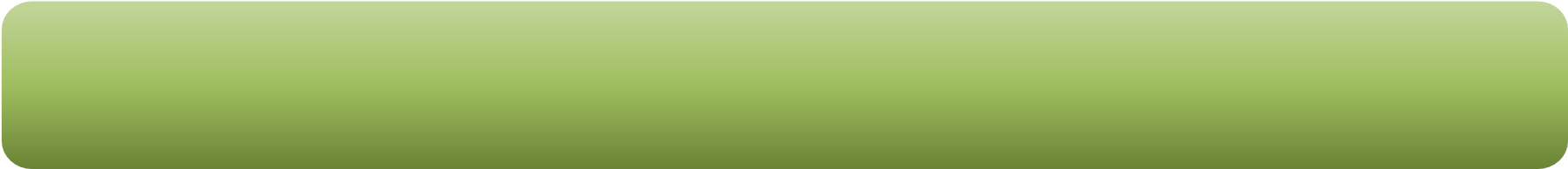 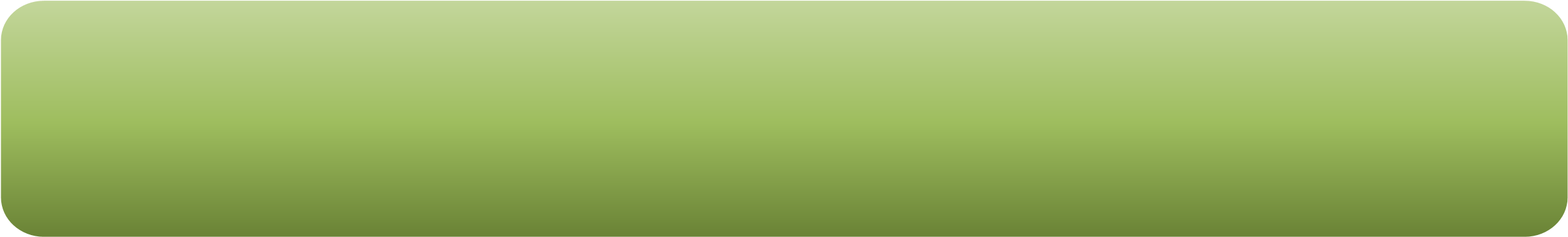 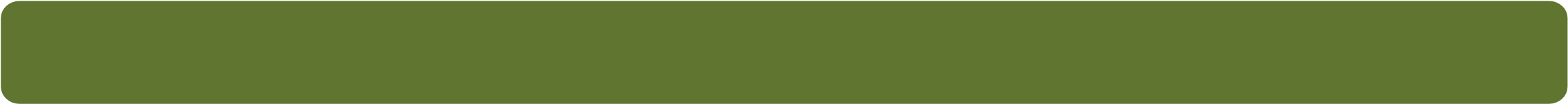 